Accounting and Finance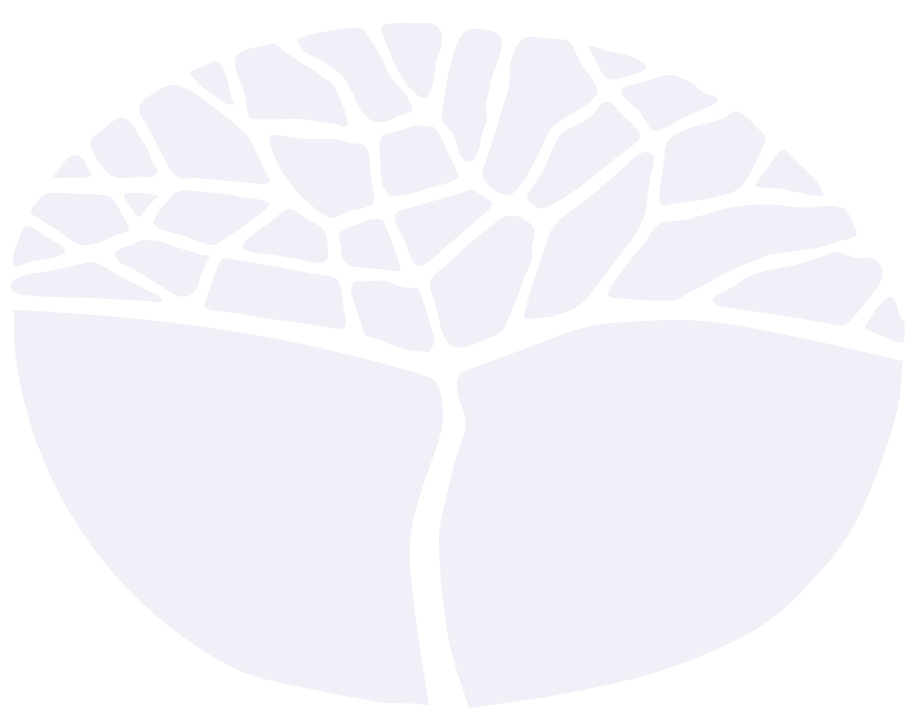 ATAR courseYear 12 syllabusIMPORTANT INFORMATIONThis syllabus is effective from 1 January 2020.Users of this syllabus are responsible for checking its currency.Syllabuses are formally reviewed by the School Curriculum and Standards Authority on a cyclical basis, typically every five years.Copyright© School Curriculum and Standards Authority, 2017This document – apart from any third party copyright material contained in it – may be freely copied, or communicated on an intranet, for non-commercial purposes in educational institutions, provided that the School Curriculum and Standards Authority is acknowledged as the copyright owner, and that the Authority’s moral rights are not infringed.Copying or communication for any other purpose can be done only within the terms of the Copyright Act 1968 or with prior written permission of the School Curriculum and Standards Authority. Copying or communication of any third party copyright material can be done only within the terms of the Copyright Act 1968 or with permission of the copyright owners.Any content in this document that has been derived from the Australian Curriculum may be used under the terms of the Creative Commons Attribution 4.0 International licence.ContentRationale	1Course outcomes	2Organisation	3Structure of the syllabus	3Organisation of content	3Representation of the general capabilities	5Representation of the cross-curriculum priorities	7Unit 3	8Unit description	8Unit content	8Unit 4	12Unit description	12Unit content	12School-based assessment	16Grading	17ATAR course examination	18Examination design brief – Year 12	19Appendix 1 – Grade descriptions Year 12	20RationaleFinancial matters affect every member of our society. Interest rates, youth bankruptcy, easily available finance and high banking costs are daily issues. Everyone has to make numerous financial decisions on a personal or business level, many of them with far reaching consequences. The Accounting and Finance ATAR course aims to make students financially literate by creating an understanding of the systems and processes through which financial practices and decision making are carried out, as well as the ethical, social and environmental issues involved. It helps students to analyse and make informed decisions about their finances, both personal and business.Financial literacy gives individuals the ability to make sound financial judgements, based on information analysis. In an age when many business practices and ethical standards are being questioned, awareness of the ways financial practices impact on their lives helps students take responsibility for their own financial commitments. It empowers them, giving them an understanding of the local, national and global influences on financial matters. It gives them the problem-solving skills to operate at many levels of financial decision making, from banking transactions to the management of personal investments and the financial planning and control of businesses.Through engagement with the Accounting and Finance ATAR course, students develop an understanding of the fundamentals on which accounting and financial management are based. Many students will find themselves self-employed and there is a high probability that they will have to engage in some form of accounting practices. Having an understanding of these practices enables them to analyse their own financial data and make informed decisions based on that analysis.In a rapidly changing world, the impact of technology on financial and accounting practices has been vast, as seen in the globalisation of markets. The use of computer systems for record keeping, monetary transfers, tax calculations and the communication of financial data is already vital, and will continue to shape future careers. Many of these careers have not yet evolved, but when they do, they will involve technology and financial practices at some level.Course outcomesThe Accounting and Finance ATAR course is designed to facilitate achievement of the following outcomes.Outcome 1 – Financial conceptual understandingStudents understand the concepts, principles, systems and structures that are fundamental to accounting and other financial processes.In achieving this outcome, students:understand the concepts and principles of financial decision makingunderstand the elements of financial systemsunderstand the relationship between the purpose and structure of financial information.Outcome 2 – Factors influencing financial decisionsStudents understand the interrelationship between financial decisions and the individual, society and the environment.In achieving this outcome, students:understand the influence of values and ethics on financial decisionsunderstand that government policies, legal requirements and other regulations influence financial decisionsunderstand the impact of societal and environmental factors on financial decisions.Outcome 3 – Financial systemsStudents explore and apply appropriate financial systems to meet personal and organisational needs.In achieving this outcome, students:explore and select an appropriate financial system to meet user needsuse a financial system to record and present informationadapt and/or customise a financial system to meet user needs.Outcome 4 – Analysis and interpretation of financial informationStudents select, use and interpret financial information.In achieving this outcome, students:select financial information for analysis and use appropriate techniquesdraw conclusions from financial informationrecommend appropriate action based on financial information analysis.OrganisationThis course is organised into a Year 11 syllabus and a Year 12 syllabus. The cognitive complexity of the syllabus content increases from Year 11 to Year 12.Structure of the syllabusThe Year 12 syllabus is divided into two units which are delivered as a pair. The notional time for the pair of units is 110 class contact hours.Unit 3The focus for this unit is on internal management for business.Unit 4The focus for this unit is on Australian reporting entities and how they are regulated by the Corporations Act 2001.Each unit includes:a unit description – a short description of the focus of the unitunit content – the content to be taught and learned.Organisation of contentThe course content is divided into three areas:Financial institutions and systemsRecording, using and evaluating financial informationGovernment and the community.Financial institutions and systemsFinancial institutionsAn understanding of interactions with financial institutions in a business context is important for everyone in our society. The management and sources of business finance are covered with short term and long term perspectives.Financial systems and fundamental principlesKnowledge of the principles and conventions underlying finance and accounting and the terminology used in these fields are essential. This Year 12 syllabus incorporates the application of accounting and finance conventions in both management and financial accounting. The essential elements of management accounting include: cost concepts; nature and importance of master budget components; capital investment decisions, asset management; and relationships between volume of activity, costs and profit. The essential elements of financial accounting include: characteristics of companies; purpose and importance of accounting standards; role of the Conceptual Framework for Financial Reporting; and the purpose and nature of cash flow statements.Recording, using and evaluating financial informationRecording, processing and communicating financial informationThis Year 12 syllabus focuses on the preparation, interpretation and communication of accounting information essential for effective decision making within and outside the organisation. Financial accounting relates to the recording and appropriate presentation of relevant information for end users. Management accounting focuses on the sourcing, calculating and analysis of information for business managers to make optimal economic choices within the business.Evaluating financial information for planning, coordinating, controlling and investingFinancial management involves the recording, calculation, analysis and interpretation of financial information and data. Management accounting processes, which involve the production of internal reports for internal users and financial accounting processes, which involve the production of general purpose reports for external users, are both used to analyse and interpret financial data. This Year 12 syllabus requires students to develop an understanding of the purpose of the reports produced within both management and financial accounting contexts, and use the information in the reports to make sound financial decisions with the aim of maximising business performance.Government and the communityThe role and influence of governments and other bodiesThe government and the community have a significant influence on the operation of a business. This Year 12 syllabus focuses on the purpose and nature of professional associations and community bodies. Their role in regulating and influencing the financial processes and practices of companies in Australia is also addressed. This includes the concept of insolvency and how government regulations relating to these issues impact businesses’ financial management.The influence of social, environmental and ethical factorsThe influence that financial decisions have on social and environmental issues and the importance of maintaining ethical decision making processes when considering these influences are important aspects of accounting and financial management. The impact a corporation has on the local and wider community in relation to environmental and social considerations, and how this is reported, is examined. Factors that may have an impact on financial decisions are identified and considered.Representation of the general capabilitiesThe general capabilities encompass the knowledge, skills, behaviours and dispositions that will assist students to live and work successfully in the twenty-first century. Teachers may find opportunities to incorporate the capabilities into the teaching and learning program for the Accounting and Finance ATAR course. The general capabilities are not assessed unless they are identified within the specified unit content.LiteracyStudents become literate as they develop the knowledge, skills and dispositions to interpret and use language confidently for learning and communicating in and out of school and for participating effectively in society. Literacy involves students in listening to, reading, viewing, speaking, writing and creating oral, print, visual and digital texts, and using and modifying language for different purposes in a range of contexts.In the Accounting and Finance ATAR course, students examine and interpret a variety of business data and information. They will learn to effectively use the specialised language and terminology of accounting and finance when applying concepts to contemporary issues, and communicating conclusions to a range of users/audiences. Students learn to make increasingly sophisticated language choices and consider divergent approaches when evaluating business issues and communicating conclusions to a range of users/audiences.NumeracyStudents become numerate as they develop the knowledge and skills to use mathematics confidently across all learning areas at school and in their lives more broadly. Numeracy involves students in recognising and understanding the role of mathematics in the world and having the dispositions and capacities to use mathematical knowledge and skills purposefully.In the Accounting and Finance ATAR course, students source, sort and identify relevant numerical data. They perform calculations as they solve problems and communicate information with supporting evidence. Accuracy and transparency of the calculation, interpretation and decision making process is essential.Information and communication technology capabilityStudents develop information and communication technology (ICT) capability as they learn to use ICT effectively and appropriately to access, create and communicate information and ideas, solve problems and work collaboratively in all learning areas at school and in their lives beyond school. The capability involves students in learning to make the most of the technologies available to them, adapting new ways of doing things as technologies evolve and limiting the risks to themselves and others in a digital environment. Throughout the Accounting and Finance ATAR course, students develop ICT capability when they access and use ICT as a learning tool. They research, communicate and present financial data and other information using ICT to evaluate the performance of a business to a variety of users.Critical and creative thinkingStudents develop capability in critical and creative thinking as they learn to generate and evaluate knowledge, clarify concepts and ideas, seek possibilities, consider alternatives and solve problems. Critical and creative thinking are integral to activities that require students to think broadly and deeply using skills, behaviours and dispositions, such as, reason, logic, resourcefulness, imagination and innovation in all learning areas at school and in their lives beyond school.In the Accounting and Finance ATAR course, students develop their critical and creative thinking and problem-solving skills as they identify, interpret and analyse business scenarios, financial information, including financial reports and management information. They develop enterprising behaviours as they consider alternatives and use the data and information available to them to make informed business decisions.Personal and social capabilityStudents develop personal and social capability as they learn to understand themselves and others, and manage their relationships, lives, work and learning more effectively. The capability involves students in a range of practices, including recognising and regulating emotions, developing empathy for and understanding of others, establishing positive relationships, making responsible decisions, working effectively in teams and handling challenging situations constructively.In the Accounting and Finance ATAR course, students learn to appreciate the effect of financial and management decisions on their lives and those of others. They have the opportunity to develop and use personal and social skills and behaviours and capabilities, such as leadership and initiative, maintaining positive relationships, negotiating and resolving conflict and making informed and responsible decisions, while working independently or collaboratively.Ethical understandingStudents develop capability in ethical understanding as they identify and investigate the nature of ethical concepts, values, character traits and principles, and understand how reasoning can assist ethical judgement. Ethical understanding involves students in building a strong personal and socially oriented ethical outlook that helps them to manage context, conflict and uncertainty, and to develop an awareness of the influence that their values and behaviour have on others.In the Accounting and Finance ATAR course, students develop an awareness of the ethical issues encountered in financial dealings between business owners/managers and their employees, clients and investors. They also develop an awareness of responsible business practice through corporate social disclosure and reporting.Intercultural understandingStudents develop intercultural understanding as they learn to value their own cultures, languages and beliefs, and those of others. They come to understand how personal, group and national identities are shaped, and the variable and changing nature of culture. The capability involves students in learning about and engaging with diverse cultures in ways that recognise commonalities and differences, create connections with others and cultivate mutual respect.In the Accounting and Finance ATAR course, students consider the effects of decisions made by consumers, businesses and governments in Australia on other countries. They develop an appreciation of the way decisions made in other countries affect the Australian economy.Representation of the cross-curriculum prioritiesThe cross-curriculum priorities address contemporary issues which students face in a globalised world. Teachers may find opportunities to incorporate the priorities into the teaching and learning program for the Accounting and Finance ATAR course. The cross-curriculum priorities are not assessed unless they are identified within the specified unit content.Aboriginal and Torres Strait Islander histories and culturesThe Aboriginal and Torres Strait Islander histories and cultures priority provides opportunities for all learners to deepen their knowledge of Australia by engaging with the world’s oldest continuous living cultures. Students learn that contemporary Aboriginal and Torres Strait Islander communities are strong, resilient, rich and diverse. The knowledge and understanding gained through this priority will enhance the ability of all young people to participate positively in the ongoing development of Australia.In the Accounting and Finance ATAR course, the Aboriginal and Torres Strait Islander histories and cultures priority is recognised through understanding that resource allocation and choices have always been an innate part of all cultures. A future focus enables students to consider past behaviours and the development of possible activities in supporting the growth of Aboriginal and Torres Strait Islander business activity and economic development.Asia and Australia's engagement with AsiaIn the Accounting and Finance ATAR course, students may learn about and recognise the diversity within and between the countries of the Asia region. They may develop knowledge and understanding of Asian societies, cultures, beliefs and environments, and the connections between the peoples of Asia, Australia, and the rest of the world. Asia literacy provides students with the skills to communicate and engage with the peoples of Asia so they can effectively live, work and learn in the region.The Asia and Australia’s engagement with Asia priority may provide content and contexts for developing students’ accounting and finance knowledge, understanding and skills. This priority may be recognised through an awareness of international accounting standards and the importance of preparing comparable accounting and finance reports.SustainabilityIn the Accounting and Finance ATAR course, students develop the knowledge, skills, values and world views necessary for them to act in ways that contribute to more sustainable patterns of living. It enables individuals and communities to reflect on ways of interpreting and engaging with the world. The Sustainability priority is futures oriented, focusing on protecting environments and creating a more ecologically and socially just world through informed action. Actions that support more sustainable patterns of living require consideration of environmental, social, cultural and economic systems and their interdependence.This priority provides a context for developing students’ accounting and finance knowledge, understanding and skills. This priority is addressed through considering the linkages between corporate social and environmental sustainability and financial sustainability.Unit 3Unit descriptionThe focus for this unit is on internal management for business. Students prepare and interpret budgets and performance reports in relation to forecasting a business’s future. The unit distinguishes between internal and external reporting requirements. Decision-making processes using cost accounting techniques are a feature of the unit. The unit focuses on critical analysis of financial information. The unit also explores the importance of short and long term planning for business.Unit contentAn understanding of the Year 11 content is assumed knowledge for students in Year 12. It is recommended that students studying Unit 3 and Unit 4 have completed Unit 1 and Unit 2.This unit includes the knowledge, understandings and skills described below. This is the examinable content.Note 1: This unit requires reference to the current practices as prescribed by the Australian Accounting Standards Board (AASB) and the Corporations Act 2001.Note 2: Application of GST is not required in this unit.Financial institutions and systemsFinancial institutionsrole of financial institutions and the management of business financeshort term: cash management trusts, money market and term depositslong term: shares, debentures, unsecured notes, trusts and term depositsthe management of business finance with short term and long term perspectivesFinancial systems and fundamental principlesdistinguish between management accounting and financial accountingthe nature of cost concepts for materials, labour and overheadsclassification of costbehaviours: fixed, variable and mixed costsrelationships to cost objects: direct and indirect coststreatment of costs: product and periodtime orientation of costs: past and futurethe concept of mark up and the calculation of the unit price of a productthe nature and importance of the master budgetthe components of the master budgetoperatingcapital expenditurefinancialthe important financial principles of asset managementappropriate levels of investment in non-current assetsappropriate management of accounts receivable, inventory and cashappropriate management of short and long term debtappropriate level of equity capitalnature and importance of capital investment decisionsconcept of the time value of moneyfactors affecting capital investment decisions, including:consumer preferencescompetitiongovernment regulationexplain the relationship between volume of activity, costs and profitRecording, using and evaluating financial informationRecording, processing and communicating financial informationcost accounting limited to calculation of the unit price of a product/service using only job order costing processescalculation of direct materials, direct labour and overhead costscalculation and application of predetermined overhead recovery rates only using normal capacitycalculation of unit cost and the setting of selling/quotation prices for a job costing product/serviceuse of standard costing and variance analysis for:materials price and usagelabour rate and efficiencycost-volume-profit (CVP) processing for a single and multi-product (maximum three products) businesscalculation of contribution margincalculation of contribution margin per unitcalculation of weighted average contribution per unitcalculation of margin of safetycalculation of selling price, variable cost, fixed cost, profit or sales volumecalculation of break-even pointcalculation of the effect on profit/loss of make or buy decisionscalculation of the effect on profit/loss of closing a department/dropping a segment product decisioncalculation of the gain or loss on special order decisionspreparation of cash budgets, including debtors’ and creditors’ schedulespreparation of budgeted income statementspreparation of performance reports for cash budgets and budgeted income statementcapital investment/budgeting techniques for capital expenditure, limited to calculations for cash flows using straight-line depreciation method only and net of taxationdiscounted cash flows [net present value (NPV) only]payback periodEvaluating financial information for planning, coordinating, controlling and investingdifferences between internal and external reporting, including:users: internal and externalregulation: accounting standardstypes of financial statementstypes of reportsinternal audit and control, including:purpose of internal auditreview of business procedures and policiesdetection and correction of errors and deficienciesthe role and function of the accountant in managing business operationspurpose and function of cash budgetsimportance of cash to business viabilityinterpretation of cash budgetspurpose and function of budgeted income statementinterpretation of budgeted income statementdifference between cash and accrual performancepurpose and function of performance reportsinterpretation of performance reports for cash budgets and budgeted income statementsinterpretation of capital investment/budgeting techniques to evaluate capital expenditureimportance of business planning, including a consideration of:goals, objectives and generic business strategies: cost leadership versus differentiation, strategic initiatives and performance managementreducing costs and riskscost-volume-profit (CVP) analysis for decision making purposescost behaviourcontribution marginbreak-even pointmargin of safetyinterpretation of CVP results and testing of sensitivity to changing decisions about:volumes, product mixes, pricing and costs and the impact of capacity constraintsmake or buy decisionsclose down product/business unit decisionsaccept or reject special orders decisionsGovernment and the communityThe role and influence of governments and other bodiesthe concept of insolvency as defined by the Corporations Act 2001alternative actions for insolvent companies, including:voluntary administrationliquidationreceivershiporder of priority of the distribution of funds when insolventThe influence of social, environmental and ethical factorsidentification of the costs and potential income associated with engaging in socially and environmentally responsible practicesthe ethical issues encountered in financial dealings between business owners/managers and their employees, clients and investorsUnit 4Unit descriptionThe focus for this unit is on Australian reporting entities and how they are regulated by the Corporations Act 2001. The Conceptual Framework for Financial Reporting (the Conceptual Framework) and the Accounting Standards are used in the preparation of the financial statements for a reporting entity. The financing options of larger entities are identified and evaluated, particularly in relation to conformity with basic principles, including profitability and stability. The unit addresses corporate social disclosure issues and ethical behaviour within corporations.In implementing Unit 4, teachers must refer to the current practices as prescribed by the Australian Accounting Standards Board (AASB) and the Corporations Act 2001.Unit contentThis unit builds on the content covered in Unit 3.This unit includes the knowledge, understandings and skills described below. This is the examinable content.Financial institutions and systemsFinancial systems and fundamental principlescharacteristics of public and large proprietary companiesliability of ownersnumber of members and directorscontinuity of existencelegal entitytransferability of ownershipseparation of ownership and managementthe purpose of accounting standards in:protecting external usersassisting directors in discharging their obligationsproviding confidence to investors in Australian capital marketsthe purpose of the Conceptual Framework and its key elementsthe nature of the reporting entitythe objective of general purpose financial reportingevaluation and application of the fundamental and enhancing qualitative characteristics of financial informationevaluation and application of asset, liability, income and expense recognition criteriaStatement of Cash Flows as per AASB 107, including:benefits of the cash flow statement informationconcepts of cash and cash equivalentsRecording, using and evaluating financial informationRecording, processing and communicating financial informationpreparation of the general journal and general ledger for the following:issue of ordinary shares payable in full on applicationbonus share issuesinterim and final dividends (recommended, declared or paid)share issue costspreparation of the retained earnings ledger account, including:profit or lossdividendstransfers to and from reserve accountsdebit or credit opening balancespreparation of financial statements in accordance with the Conceptual Framework and in accordance with the standardsstatement of comprehensive income (one statement version only)statement of financial positionstatement of changes in equityretained earningsequityshare capitalreservesnotes to financial statements/notes to accounts, limited only to:share capitalother components of equityproperty, plant and equipmentdividendscash flow statement from comparative balance sheets and income statements using the direct method only – GST not includedNote: preparation of the above financial statements is restricted to the following issues:revaluation of property, plant and equipment: non-depreciable assets onlycash dividendsbonus share issuestransfers to or from general reservepreliminary expensesissue of ordinary shares, including share issue costspurpose and nature of the following balance day adjustments:accrued expensesprepaid expenses/stock of suppliesaccrued incomeincome in advancedoubtful debtsdepreciationfor the purpose of calculating income tax expense, profit before tax is deemed to equal taxable incomepreparation of the following ratios – application of GST not requiredliquidity ratiosworking capital/currentquick assetefficiency ratiosdebtor’s collectioninventory/stock turnoverprofitability ratiosprofitrate of return on assetstimes interest earnedleverage ratiodebt to equitymarket ratiosearnings per shareprice/earningsdividend yieldEvaluating financial information for planning, coordinating, controlling and investingexamination and interpretation of annual reports, financial statements and stock exchange data to assess the position and performance of a public companypurpose of annual reporting and the use of key performance indicators by directors for accountability and decision-making purposesinterpretation of the following ratios:liquidity ratiosworking capital/currentquick assetefficiency ratiosdebtor’s collectioninventory/stock turnoverprofitability ratiosprofitrate of return on assetstimes interest earnedleverage ratiodebt to equitymarket ratiosearnings per shareprice/earningsdividend yieldinterpretation of the movements in cash flow itemslimitations in assessing performance from financial statement analysis and from traditional financial accountinghistorical cost accountinglack of comparability between entitieslack of disclosureGovernment and the communityThe role and influence of governments and other bodiesthe purpose and nature of the Corporations Act 2001, and its impact on company formation and operationspowers and duties of directorsa written constitutionreplaceable rulesprospectusrights of shareholdersthe nature and importance of the following groups which regulate and influence the general purpose financial reporting of companies in Australia:the Financial Reporting Council (FRC)Australian Securities and Investments Commission (ASIC)International Accounting Standards Board (IASB)Australian Accounting Standards Board (AASB)Australian Securities Exchange (ASX)lobby groupsthe function of the external audit, including:protecting external usersproviding confidence to stakeholders in Australian capital marketsthe role of the external auditor appointed by the shareholders and reappointed at the annual general meeting (AGM)perform an independent audit of the financial statementsThe influence of social, environmental and ethical factorsthe extent and nature of corporate social disclosurethe difficulties faced by accountants in producing social and environmental informationthe use made of corporate social disclosure by the company and other userscritical evaluation of corporate social disclosure as made by Australian companiesSchool-based assessmentThe Western Australian Certificate of Education (WACE) Manual contains essential information on principles, policies and procedures for school-based assessment that needs to be read in conjunction with this syllabus.Teachers design school-based assessment tasks to meet the needs of students. The table below provides details of the assessment types for the Accounting and Finance ATAR Year 12 syllabus and the weighting for each assessment type.Assessment table – Year 12Teachers are required to use the assessment table to develop an assessment outline for the pair of units.The assessment outline must:include a set of assessment tasksinclude a general description of each taskindicate the unit content to be assessedindicate a weighting for each task and each assessment typeinclude the approximate timing of each task (for example, the week the task is conducted, or the issue and submission dates for an extended task).In the assessment outline for the pair of units, each assessment type must be included at least twice.The set of assessment tasks must provide a representative sampling of the content for Unit 3 and Unit 4.Assessment tasks not administered under test/controlled conditions require appropriate validation/authentication processes.GradingSchools report student achievement in terms of the following grades:The teacher prepares a ranked list and assigns the student a grade for the pair of units. The grade is based on the student’s overall performance as judged by reference to a set of pre-determined standards. These standards are defined by grade descriptions and annotated work samples. The grade descriptions for the Accounting and Finance ATAR Year 12 syllabus are provided in Appendix 1. They can also be accessed, together with annotated work samples, through the Guide to Grades link on the course page of the Authority website at www.scsa.wa.edu.auTo be assigned a grade, a student must have had the opportunity to complete the education program, including the assessment program (unless the school accepts that there are exceptional and justifiable circumstances).Refer to the WACE Manual for further information about the use of a ranked list in the process of assigning grades.ATAR course examinationAll students enrolled in the Accounting and Finance ATAR Year 12 course are required to sit the ATAR course examination. The examination is based on a representative sampling of the content for Unit 3 and Unit 4. Details of the ATAR course examination are prescribed in the examination design brief on the following page.Refer to the WACE Manual for further information.Examination design brief – Year 12Time allowedReading time before commencing work:	ten minutesWorking time for paper:	three hoursPermissible itemsStandard items:	pens (blue/black preferred), pencils (including coloured), sharpener, correction fluid/tape, eraser, ruler, highlightersSpecial items:	up to three calculators, which do not have the capacity to create or store programmes or text, are permitted in this ATAR course examinationProvided by the supervisorA specifications bookletAdditional informationQuestions require the candidate to apply both theory (35–40%) and practical (60–65%) knowledge, understandings and skills.Appendix 1 – Grade descriptions Year 12Type of assessmentWeightingTestsStudents respond to stimuli, such as case studies, financial information and accounting scenarios. They calculate, record, report, analyse, interpret, problem solve and provide recommendations on financial and non-financial information.Formats can include: written or oral response to scenarios, case studies, preparation of financial statements, recommendations, reports or any other form that demonstrate critical analysis and preparation of accounting and finance information.Typically tasks involve a combination of theory and practical questions. Practical questions should represent 60–65% of the mark for tests.50%ProjectStudents scrutinise accounting and finance issues, analyse, critique and interpret given situations, examine references and sources, make conclusions and present the results of open-ended or directed tasks.This can involve: researching accounting and finance data; investigating products/services within the accounting and finance area; responding to given scenarios. The project requires students to draw conclusions and make recommendations.Formats can include: scaffolded questions, formal reports, written presentations or multimedia presentations, or a combination of these.10%ExaminationTypically conducted at the end of each semester and/or unit and reflecting the examination design brief for this syllabus.40%GradeInterpretationAExcellent achievementBHigh achievementCSatisfactory achievementDLimited achievementEVery low achievementSection Supporting informationSection OneMultiple-choice15% of the total examination15 questionsSuggested working time: 25 minutesQuestions require the candidate to make simple calculations and/or interpret and respond to stimulus material. Stimulus material can include: extracts from newspaper/journal articles, scenarios, and/or financial extracts and tables.Section TwoShort answer70% of the total examination4–6 questionsSuggested working time: 120 minutesQuestions can include parts.Questions can require the candidate to:respond to stimulus material which can include: extracts or complete newspaper/journal articles, financial statements, tables, scenarios, case studies and/or other relevant itemsmake calculationsdefine, identify, list, describe, explain, predict, prepare and/or evaluate.Section ThreeExtended answer15% of the total examinationOne question from a choice of twoSuggested working time: 35 minutesThe question requires the candidate to write an extended answer in a structured format.The question can be scaffolded.The candidate can be required to prepare, analyse, interpret and/or evaluate financial information.AProvides comprehensive, accurate explanations of accounting theory, concepts, assumptions, conventions and principles relating to Australian reporting entities, and applies them with a high degree of accuracy.Applies complex accounting procedures in the production of accurate financial records, including compliance with internal reporting requirements and external regulatory controls.Selects and applies a wide range of complex financial and management accounting strategies to produce accurate data, and consistently draws logical, coherent conclusions when analysing data.Conducts comprehensive research to locate a variety of appropriate evidence and utilises the relevant information to support reasoned, valid explanations, judgements and/or recommendations.BProvides detailed and mostly accurate explanations of accounting theory, concepts, assumptions, conventions and principles relating to Australian reporting entities, and applies most elements accurately.Applies complex accounting procedures in the production of mostly accurate financial records, including compliance with internal reporting requirements and external regulatory controls.Selects and applies a range of appropriate financial and management accounting strategies to produce mostly accurate data, and draws mostly logical, coherent conclusions when analysing data.Conducts research to locate a variety of appropriate evidence and utilises the relevant information to support logical explanations, judgments and/or recommendations.CProvides brief explanations of accounting theory, concepts, assumptions, conventions and principles relating to Australian reporting entities, and applies some elements accurately.Applies complex accounting procedures in the production of some accurate financial records, and attempts to comply with internal reporting requirements and external regulatory controls.Selects and applies financial and management accounting strategies to produce data with some accuracy and draws reasonable conclusions when analysing data.Conducts research to locate some appropriate evidence and utilises information to make general observations and/or recommendations.DProvides limited and/or mostly inaccurate explanations of accounting theory, concepts, assumptions, conventions and principles relating to Australian reporting entities.Applies accounting procedures in the production of financial records with limited accuracy, and attempts to comply with internal reporting requirements and external regulatory controls.Selects and applies a limited number of financial and management accounting strategies in producing data with little accuracy, and draws illogical and/or unsupported conclusions.Conducts research to locate limited evidence, making brief, superficial observations and/or unsupported recommendations.EDoes not meet the requirements of a D grade and/or has completed insufficient assessment tasks to be assigned a higher grade.